Please submit your proforma via email to Eleanor Bonnist eleanor.bonnist@ucl.ac.uk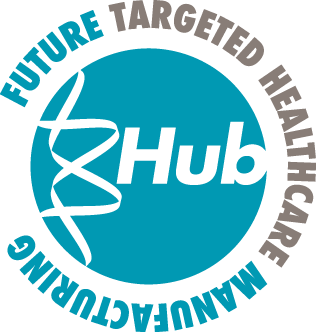 Future Targeted Healthcare Manufacturing HubAcademic Feasibility Study Proposal FormCall 2021-22Future Targeted Healthcare Manufacturing HubAcademic Feasibility Study Proposal FormCall 2021-22Future Targeted Healthcare Manufacturing HubAcademic Feasibility Study Proposal FormCall 2021-22Future Targeted Healthcare Manufacturing HubAcademic Feasibility Study Proposal FormCall 2021-22Future Targeted Healthcare Manufacturing HubAcademic Feasibility Study Proposal FormCall 2021-22Future Targeted Healthcare Manufacturing HubAcademic Feasibility Study Proposal FormCall 2021-22Applicant InformationApplicant InformationApplicant InformationApplicant InformationApplicant InformationApplicant InformationApplicant InformationApplicant InformationSponsorSponsorFuture Targeted Healthcare Manufacturing Hub (EP/P006485/1)Future Targeted Healthcare Manufacturing Hub (EP/P006485/1)Future Targeted Healthcare Manufacturing Hub (EP/P006485/1)Future Targeted Healthcare Manufacturing Hub (EP/P006485/1)Future Targeted Healthcare Manufacturing Hub (EP/P006485/1)Future Targeted Healthcare Manufacturing Hub (EP/P006485/1)InstitutionInstitutionProject TitleProject TitleInvestigatorInvestigatorNamee-mailInvestigator Investigator Namee-mailInvestigator Investigator Namee-mailFit to Hub Remit please tick all that applyFit to Hub Remit please tick all that applyFit to Hub Remit please tick all that applyFit to Hub Remit please tick all that applyFit to Hub Remit please tick all that applyFit to Hub Remit please tick all that applyFit to Hub Remit please tick all that applyFit to Hub Remit please tick all that applyAnalytics & CharacterisationAnalytics & CharacterisationDecisional Tools: Cost of GoodsDecisional Tools: Cost of GoodsHealth EconomicsCell-Free SynthesisCell-Free SynthesisDecisional Tools: Supply ChainDecisional Tools: Supply ChainHealth Policy InnovationCell EngineeringCell EngineeringDigital methodsDigital methodsRapid ResponseData Mining, Process Control, PATData Mining, Process Control, PATDownstream ProcessingDownstream ProcessingRegulatory StrategiesDecisional Tools: Capacity PlanningDecisional Tools: Capacity PlanningFormulationFormulationScale-down / MicrofluidicsList the modalities being addressed: List the modalities being addressed: List the modalities being addressed: List the modalities being addressed: List the modalities being addressed: List the modalities being addressed: List the modalities being addressed: List the modalities being addressed: Describe the fit to Hub vision and objectives (100 words)Describe the fit to Hub vision and objectives (100 words)Describe the fit to Hub vision and objectives (100 words)Describe the fit to Hub vision and objectives (100 words)Describe the fit to Hub vision and objectives (100 words)Describe the fit to Hub vision and objectives (100 words)Describe the fit to Hub vision and objectives (100 words)Describe the fit to Hub vision and objectives (100 words)Study DescriptionPlease provide a short description. Include a title and clear statement of what feasibility is being tested or demonstrated, a high-level project plan and a description of the project end point (600 words)Study DescriptionPlease provide a short description. Include a title and clear statement of what feasibility is being tested or demonstrated, a high-level project plan and a description of the project end point (600 words)Study DescriptionPlease provide a short description. Include a title and clear statement of what feasibility is being tested or demonstrated, a high-level project plan and a description of the project end point (600 words)Study DescriptionPlease provide a short description. Include a title and clear statement of what feasibility is being tested or demonstrated, a high-level project plan and a description of the project end point (600 words)Study DescriptionPlease provide a short description. Include a title and clear statement of what feasibility is being tested or demonstrated, a high-level project plan and a description of the project end point (600 words)Study DescriptionPlease provide a short description. Include a title and clear statement of what feasibility is being tested or demonstrated, a high-level project plan and a description of the project end point (600 words)Study DescriptionPlease provide a short description. Include a title and clear statement of what feasibility is being tested or demonstrated, a high-level project plan and a description of the project end point (600 words)Study DescriptionPlease provide a short description. Include a title and clear statement of what feasibility is being tested or demonstrated, a high-level project plan and a description of the project end point (600 words) DeliverablesDescribe the deliverables in sufficient detail such that their delivery can be clearly assessed DeliverablesDescribe the deliverables in sufficient detail such that their delivery can be clearly assessed DeliverablesDescribe the deliverables in sufficient detail such that their delivery can be clearly assessed DeliverablesDescribe the deliverables in sufficient detail such that their delivery can be clearly assessed DeliverablesDescribe the deliverables in sufficient detail such that their delivery can be clearly assessed DeliverablesDescribe the deliverables in sufficient detail such that their delivery can be clearly assessed DeliverablesDescribe the deliverables in sufficient detail such that their delivery can be clearly assessed DeliverablesDescribe the deliverables in sufficient detail such that their delivery can be clearly assessed Host environment.Describe relevant recent track record / publications, and access to relevant facilities. Describe any host contributions to the project – e.g. materials, data, access to equipment facilities, etc. (200 words) Host environment.Describe relevant recent track record / publications, and access to relevant facilities. Describe any host contributions to the project – e.g. materials, data, access to equipment facilities, etc. (200 words) Host environment.Describe relevant recent track record / publications, and access to relevant facilities. Describe any host contributions to the project – e.g. materials, data, access to equipment facilities, etc. (200 words) Host environment.Describe relevant recent track record / publications, and access to relevant facilities. Describe any host contributions to the project – e.g. materials, data, access to equipment facilities, etc. (200 words) Host environment.Describe relevant recent track record / publications, and access to relevant facilities. Describe any host contributions to the project – e.g. materials, data, access to equipment facilities, etc. (200 words) Host environment.Describe relevant recent track record / publications, and access to relevant facilities. Describe any host contributions to the project – e.g. materials, data, access to equipment facilities, etc. (200 words) Host environment.Describe relevant recent track record / publications, and access to relevant facilities. Describe any host contributions to the project – e.g. materials, data, access to equipment facilities, etc. (200 words) Host environment.Describe relevant recent track record / publications, and access to relevant facilities. Describe any host contributions to the project – e.g. materials, data, access to equipment facilities, etc. (200 words)Future DevelopmentDescribe plans to develop further or apply this technology following a successful feasibility study including plans to seek additional funding for development (500 words)Future DevelopmentDescribe plans to develop further or apply this technology following a successful feasibility study including plans to seek additional funding for development (500 words)Future DevelopmentDescribe plans to develop further or apply this technology following a successful feasibility study including plans to seek additional funding for development (500 words)Future DevelopmentDescribe plans to develop further or apply this technology following a successful feasibility study including plans to seek additional funding for development (500 words)Future DevelopmentDescribe plans to develop further or apply this technology following a successful feasibility study including plans to seek additional funding for development (500 words)Future DevelopmentDescribe plans to develop further or apply this technology following a successful feasibility study including plans to seek additional funding for development (500 words)Future DevelopmentDescribe plans to develop further or apply this technology following a successful feasibility study including plans to seek additional funding for development (500 words)Future DevelopmentDescribe plans to develop further or apply this technology following a successful feasibility study including plans to seek additional funding for development (500 words)Resources RequestedResources RequestedFTE request and level (grade)Names of researchers to be involved (if known)Running costs requested (£) incl. itemised descriptions£ Applicant host contribution (£)incl. itemised descriptions£ Total value of study (£)£Site(s) where the research will be undertaken?Proposed project start and end dates(3-6 months duration, salary can be allocated on an full-time or part-time basis)Are people and resources available for a project start by 31st March 2022?  (Y/ N)Are people and resources available for a project start by 31st March 2022?  (Y/ N)